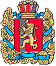 ШАПКИНСКИЙ СЕЛЬСКИЙ СОВЕТ ДЕПУТАТОВЕНИСЕЙСКОГО РАЙОНА                                                              КРАСНОЯРСКОГО КРАЯ                              проект                                                                  РЕШЕНИЕ00.00.2017г.                              п. Шапкино	            	             №22-Об утверждении Положения о работе комиссии по социальным вопросам и благоустройству п. Шапкино Руководствуясь статей 35.1, п.20 ст.7 Устава Шапкинского сельсовета, Шапкинский сельский Совет депутатов РЕШИЛ: Утвердить Положение о работе комиссии по социальным вопросам и благоустройству п. Шапкино. Контроль за исполнением настоящего решения оставляю за собой.Настоящее решение вступает в силу с момента опубликования (обнародования) в газете «Шапкинский вестник» и подлежит размещению на официальном интернет-сайте администрации Шапкинского сельсовета.Глава Шапкинского сельсовета –Председатель Шапкинского сельскогоСовета депутатов                                                                           Л.И. ЗагитоваПриложение N 1
к решению
N ____ от _________ г.1. Общие положения1.1. Постоянно действующая комиссия по социальным вопросам и благоустройству территории Шапкинского сельсовета создается при Совете депутатов в целях контроля за состоянием и повышением уровня благоустройства населённых пунктов Шапкинского сельсовета, профилактики и предупреждения административных правонарушений в сфере благоустройства и озеленения.1.2. Председателем комиссии является председатель постоянной комиссии при Совете депутатов.1.3. Комиссия является контрольным органом в сфере благоустройства и озеленения территории населенных пунктов п. Шапкино.l.4. Целью деятельности комиссии является рассмотрение вопросов, связанных с благоустройством и озеленением в отношении состояния и содержания территории и объектов благоустройства.1.5. В своей деятельности комиссия руководствуется Конституцией Российской Федерации, законодательством Российской Федерации и Красноярского края, Уставом Шапкинского сельсовета, нормативными правовыми актами Шапкинского сельсовета в сфере благоустройства и озеленения и настоящим Положением.2. Задачи Комиссии2.1. Предупреждение и профилактика административных правонарушений в сфере благоустройства и озеленения.2.2. Осуществление еженедельных рейдов по проверке состояния объектов благоустройства, выполнения мероприятий благоустройства и улучшения санитарно-экологического состояния территории Шапкинского сельсовета2.3. Анализ и обобщение материалов, полученных в результате проверок.2.4. Разработка планов мероприятий по благоустройству и озеленению.2.5. Защита законных прав и интересов граждан.2.6. Информирование населения через средства массовой информации о выявленных нарушениях и принятых мерах по их устранению.2.7. Организация мероприятий по воспитанию граждан в духе неуклонного соблюдения законодательных и нормативных правовых актов в сфере благоустройства и озеленения с использованием средств социальной рекламы.3. Функции (полномочия) Комиссии3.1. Организация и проведение рейдов по выявлению нарушений в сфере благоустройства и озеленения.3.2. Определение зон ответственности хозяйствующих субъектов на прилегающей территории к объектам недвижимости.3.3. Разработка мероприятий, направленных на создание благоприятных, здоровых и комфортных условий жизни и досуга населения.3.4. Организации и проведение конкурсов по определению лучшего населенного, двора, подъезда и т.п..3.5. Привлечение к своей работе руководителей, должностных лиц подразделений администраций, муниципальных упреждений и предприятий всех форм собственности.3.6. Приглашение и заслушивание на заседаниях комиссии руководителей (или их представителей) предприятий и организаций всех форм собственности и физических лиц по вопросам систематических нарушений в области благоустройства и озеленения.4. Деятельность Комиссии4.1. Проведение еженедельных рейдов по проверке состояния благоустройства и озеленения, поддержания чистоты и порядка на территории Шапкинского сельсовета.4.2. Проведение заседаний по результатам рейдов и планированию мероприятий по благоустройству и озеленению территории Шапкинского сельсовета4.3. Принятие протокольных решений по реализации мероприятий в сфере благоустройства и озеленения, обязательных для исполнения па территории Шапкинского сельсовета всеми юридическими и физическими лицами.4.4. организация в границах поселения электро-, тепло-, газ- и водоснабжения населения, водоотведения, снабжения населения топливом в пределах полномочий, установленных законодательством РФ;4.5. дорожная деятельности в отношении автомобильных дорог местного значения в границах населенных пунктов в соответствии с законодательством РФ;4.6. создание условий для предоставления транспортных услуг населению и организации транспортного обслуживания населения в границах поселения;4.7. создание условий для обеспечения поселения услугами связи, общественного питания, торговли и бытового обслуживания;4.8. содействие в развитии сельскохозяйственного производства в поселении, создание условий для развития малого и среднего предпринимательства;4.9 обеспечение проживающих в поселении и нуждающихся в жилых помещениях малоимущих граждан, организация строительства и содержания муниципального жилого фонда в соответствии с полномочиями и действующим законодательством РФ;4.10. осуществление мероприятий по обеспечению безопасности людей на водных объектах, охране их жизни и здоровья;4.11. обеспечение условий для развития на территории поселения физической культуры и массового спорта, организации проведения официальных физкультурно-оздоровительных и спортивных мероприятий поселения;4.12. организация и осуществления мероприятий по работе с детьми и молодежью;4.13. создание условий для развития местного традиционного народного художественного творчества в поселении;4.14. организация библиотечного обслуживания населения библиотеками, комплектования и обеспечения сохранности их библиотечных фондов;4.15. содержания на территории поселения мест захоронения, организации ритуальных услуг;4.16. разработки и осуществления мер, направленных на укрепление межнационального и межконфессионального согласия, поддержки и развития языков и культуры народов РФ, проживающих на территории поселения;4.17. контроль деятельности администрации, должностных лиц органов местного самоуправления Шапкинского сельсовета по исполнению законодательства Российской Федерации, Красноярского края, Устава и решений Совета депутатов Шапкинского сельсовета (в соответствии с планом работы Совета депутатов).5. Обязанности Комиссии5.1. Председатель комиссии:- руководит деятельностью комиссии;- осуществляет контроль за исполнением принятых решений;- взаимодействует с органами средств массовой информации.5.2. Члены комиссии:- осуществляют свою деятельность под руководством председателя комиссии;- проводят рейды и вносят предложения по реализации мероприятий благоустройства и озеленения;- участвуют в разработке планов развития сферы благоустройства и озеленения, планов работы с детьми и молодёжью.